МИНИСТЕРСТВО ОБРАЗОВАНИЯ И НАУКИ
РОССИЙСКОЙ ФЕДЕРАЦИИ(МИНОБРНАУКИ РОССИИ)П Р И К А ЗОб утверждении федерального государственного образовательного стандарта высшего образования по направлению подготовки 19.03.03 Продукты питания животного происхождения (уровень бакалавриата) В соответствии с пунктом 5.2.41 Положения о Министерстве образования и науки Российской Федерации, утвержденного постановлением Правительства Российской Федерации от 3 июня 2013 г. № 466 (Собрание законодательства Российской Федерации, 2013, № 23, ст. 2923),  п р и к а з ы в а ю:Утвердить прилагаемый федеральный государственный образовательный стандарт высшего образования по направлению подготовки  19.03.03 Продукты питания животного происхождения (уровень бакалавриата).  Признать  утратившим силу Приказ Министерства образования и науки Российской Федерации от 21 декабря 2009 г. № 741 «Об утверждении и введении в действие федерального государственного образовательного стандарта высшего профессионального образования по направлению подготовки                             260200 Продукты питания животного происхождения (квалификация (степень) «бакалавр») (зарегистрирован Министерством юстиции Российской Федерации        8 февраля 2010 г., регистрационный № 16294)». Министр								                              Д.В. ЛивановФЕДЕРАЛЬНЫЙ ГОСУДАРСТВЕННЫЙОБРАЗОВАТЕЛЬНЫЙ СТАНДАРТ
ВЫСШЕГО ОБРАЗОВАНИЯУровень высшего образования БАКАЛАВРИАТНаправление подготовки19.03.03 ПРОДУКТЫ ПИТАНИЯ ЖИВОТНОГО ПРОИСХОЖДЕНИЯКвалификации: Академический бакалаврПрикладной бакалаврОБЛАСТЬ ПРИМЕНЕНИЯ1.1. Настоящий федеральный государственный образовательный стандарт высшего образования представляет собой совокупность обязательных требований к высшему образованию - программам бакалавриата по направлению подготовки 19.03.03 Продукты питания животного происхождения образовательными организациями высшего образования (далее – образовательными организациями).1.2. Настоящий ФГОС ВО устанавливает требования к программам бакалавриата по направлению подготовки 19.03.03 Продукты питания животного происхождения, по итогам освоения которых присваивается квалификация «академический бакалавр» (далее – программы бакалавриата с присвоением квалификации «академический бакалавр»), и к программам бакалавриата, по итогам освоения которых присваивается квалификация «прикладной бакалавр» (далее – программы бакалавриата с присвоением квалификации «прикладной бакалавр»). II. ИСПОЛЬЗУЕМЫЕ СОКРАЩЕНИЯВ настоящем стандарте используются следующие сокращения:ВО – высшее образование;ОК – общекультурные компетенции;ОПК – общепрофессиональные компетенции;ПК – профессиональные компетенции; ППК – профессионально-прикладные компетенции; ФГОС ВО – федеральный государственный образовательный 		   стандарт высшего образования.III. ХАРАКТЕРИСТИКА НАПРАВЛЕНИЯ ПОДГОТОВКИ        19.03.03 ПРОДУКТЫ ПИТАНИЯ ЖИВОТНОГО ПРОИСХОЖДЕНИЯ3.1. Высшее образование по программам бакалавриата в рамках данного направления подготовки (в том числе инклюзивное образование инвалидов и лиц с ограниченными возможностями здоровья) может быть получено только в образовательных организациях. Получение высшего образования по программам бакалавриата в рамках данного направления подготовки вне образовательной организации не допускается.3.2. Обучение по программам бакалавриата с присвоением квалификации «академический бакалавр» в образовательных организациях осуществляется в очной, очно-заочной или заочной формах обучения.Обучение по программам бакалавриата с присвоением квалификации «прикладной бакалавр» в образовательных организациях осуществляется в очной форме.Обучение в очно-заочной или заочной формах допускается при обеспечении возможности прохождения практик по образовательной программе по месту работы обучающегося. 3.3. Объем программы бакалавриата составляет 240 зачетных единиц (з.е.) вне зависимости от формы обучения, применяемых образовательных технологий, реализации программы несколькими организациями, осуществляющими образовательную деятельность с использованием сетевой формы, реализации обучения по индивидуальному учебному плану, в том числе ускоренному обучению.3.4. Срок получения образования по программе бакалавриата по направлению подготовки в очной формы обучения, включая каникулы, предоставляемые после прохождения государственной итоговой аттестации, независимо от применяемых образовательных технологий, составляет 4 года.Объем программы бакалавриата при очной форме обучения, реализуемый за один учебный год, составляет 60 з.е.3.5. Срок получения образования по программе бакалавриата, реализуемой в очно-заочной или заочной форме обучения, независимо от применяемых образовательных технологий, увеличивается не менее чем на 6 месяцев и не более чем на 1 год (по усмотрению образовательной организации) по сравнению со сроком получения образования по очной форме обучения. Объем программы бакалавриата при очно-заочной или заочной форме обучения, реализуемый за один учебный год, определяется образовательной организацией самостоятельно. 3.6. Срок получения образования по программе бакалавриата при обучении по индивидуальному учебному плану независимо от формы обучения устанавливается образовательной организацией самостоятельно, но не более срока получения образования, установленного для соответствующей формы обучения. Для инвалидов и лиц с ограниченными возможностями здоровья срок получения образования по индивидуальным учебным планам может быть увеличен не более чем на один год. Объем программы бакалавриата за один учебный год при обучении по индивидуальному учебному плану независимо от формы обучения не может составлять более 75 з.е.3.7. При реализации программ бакалавриата по данному направлению подготовки могут применяться электронное обучение и дистанционные образовательные технологии. При обучении инвалидов и лиц с ограниченными возможностями здоровья электронное обучение и дистанционные образовательные технологии должны предусматривать возможность приема-передачи информации  в доступных для них формах.По данному направлению подготовки не допускается реализация программ бакалавриата с применением исключительно электронного обучения, дистанционных образовательных технологий.3.8. Реализация программ бакалавриата по данному направлению подготовки возможна в сетевой форме.3.9. При реализации программ бакалавриата по данному направлению подготовки наряду с использованием государственного языка Российской Федерации возможно использование государственных языков республик Российской Федерации в соответствии с законодательством республик Российской Федерации.IV. ХАРАКТЕРИСТИКА ПРОФЕССИОНАЛЬНОЙ ДЕЯТЕЛЬНОСТИ ВЫПУСКНИКОВ ПРОГРАММ БАКАЛАВРИАТА ПО НАПРАВЛЕНИЮ ПОДГОТОВКИ 19.03.03 ПРОДУКТЫ ПИТАНИЯ ЖИВОТНОГО ПРОИСХОЖДЕНИЯ4.1. Область профессиональной деятельности выпускников программ бакалавриата с присвоением квалификации «академический бакалавр» включает:участие в организации и проведении технологических процессов; проведение входного контроля качества сырья и вспомогательных материалов, производственный контроль полуфабрикатов; участие в разработке технической документации, осуществление контроля качества продукции в соответствии с требованиями санитарных, ветеринарных норм и правил; осуществление контроля соблюдения экологической чистоты производственных процессов; участие в разработке новых видов продукции и технологий в области здорового питания населения на основе научных исследований; участие в подготовке проектно-технологической документации с учетом международного опыта. Область профессиональной деятельности выпускников программ бакалавриата с присвоением квалификации «прикладной бакалавр» включает:переработку и хранение продовольственного сырья животного происхождения на пищевых предприятиях; эксплуатацию технологического оборудования пищевых предприятий; разработку рецептур, технологий и нормативной документации производства новых продуктов питания; организацию производства и обслуживания на пищевых предприятиях; контроль качества и безопасности продовольственного сырья животного происхождения, готовой продукции и полуфабрикатов. Объектами профессиональной деятельности выпускников программ бакалавриата с присвоением квалификации «академический бакалавр» являются:сырье, полуфабрикаты и продукты животного происхождения и гидробионты, продукты переработки (вторичное) и отходы, пищевые ингредиенты и добавки; технологическое оборудование; приборы; нормативная, проектно-технологическая документация, санитарные, ветеринарные и строительные нормы и правила; международные стандарты; методы и средства контроля качества сырья, полуфабрикатов и готовых продуктов; простые инструменты качества; системы качества; базы данных технологического, технического характера; данные мониторинга экологической и биологической безопасности продовольствия и окружающей среды.Объектами профессиональной деятельности выпускников программ бакалавриата с присвоением квалификации «прикладной бакалавр» являются:продовольственное сырье животного происхождения; технологическое оборудование; пищевые предприятия; специализированные цеха, имеющие функции пищевого производства; кормовые добавки и гидробионты; приборы технологического контроля; санитарные и ветеринарные нормы; международные стандарты; методы контроля сырья и готовой продуктов; базы данных технологического характера; данные мониторинга продовольственного сырья животного происхождения.4.2. Виды профессиональной деятельности, к которым готовятся выпускники программ бакалавриата с присвоением квалификации «академический бакалавр»: производственно-технологическая;организационно-управленческая;научно-исследовательская;проектная.Виды профессиональной деятельности, к которым готовятся выпускники программ бакалавриата с присвоением квалификации «прикладной бакалавр»: производственно-технологическая; организационно-управленческая.При разработке и реализации программ бакалавриата образовательная организация ориентируется на конкретный вид (виды) профессиональной деятельности, к которому (которым) готовится бакалавр, исходя из потребностей рынка труда, научно-исследовательского и материально-технического ресурса образовательной организации. 4.3. Выпускник программы бакалавриата с присвоением квалификации «академический бакалавр» в соответствии с видом (видами) профессиональной деятельности, на который (которые) ориентирована программа бакалавриата, готов решать следующие профессиональные задачи:производственно-технологическая деятельность:участие в разработке и осуществлении технологических процессов;участие в работах по доводке и освоению технологических процессов в ходе подготовки производства новой продукции;выполнение мероприятий по обеспечению качества продукции;организация метрологического обеспечения технологических процессов, использование типовых методов контроля качества выпускаемой продукции;организация рабочих мест, их техническое оснащение, подбор и размещение технологического оборудования;контроль соблюдения технологической дисциплины;подбор и размещение технологического оборудования;оценка инновационного потенциала новой продукции;подготовка документации по менеджменту качества технологических процессов на производственных участках;контроль соблюдения экологической безопасности производства;организационно-управленческая деятельность: составление технической документации (графиков работ, инструкций, планов, смет, заявок на материалы, оборудование), а также установленной отчетности по утвержденным формам;выполнение работ по стандартизации и подготовке к сертификации технических средств, систем, процессов, оборудования и материалов;организация работы малых коллективов исполнителей;планирование работы персонала и фондов оплаты труда;проведение анализа затрат и результатов деятельности производственных подразделений;подготовка исходных данных для выбора и обоснования научно-технических и организационных решений на основе экономических решений;подготовка документации для создания системы менеджмента качества предприятия;проведение организационно-плановых расчетов по созданию, (реорганизации) производственных участков;разработка оперативных планов работы первичных производственных подразделений;научно-исследовательская деятельность:изучение и анализ научно-технической информации, отечественного и зарубежного опыта по тематике исследования;постановка и выполнение экспериментов по заданной методике, анализ результатов;проведение измерений и наблюдений, составление описания проводимых исследований, подготовка данных для составления обзоров, отчетов и научных публикаций;составление отчета по выполненному заданию, участие во внедрении результатов исследований и разработок;проектная деятельность:формирование целей проекта (программы), решения задач, критериев и показателей достижения целей, построение структуры их взаимосвязей;выявление приоритетов решения задач с учетом нравственных аспектов деятельности;разработка обобщенных вариантов решения проблемы, анализ этих вариантов, прогнозирование последствий, нахождение компромиссных решений в условиях многокритериальности и неопределенности, планирование реализации проекта;выполнение работ в области научно-технической деятельности по проектированию;разработка порядка выполнения работ, планов размещения оборудования, технического оснащения и организации рабочих мест, расчет производственных мощностей и загрузки оборудования;участие в разработке технически обоснованных норм времени (выработки), расчет нормативов материальных затрат (технические нормы расхода сырья, полуфабрикатов, материалов). Выпускник программы бакалавриата с присвоением квалификации «прикладной бакалавр» в соответствии с видом (видами) профессиональной деятельности, на который (которые) ориентирована программа бакалавриата, готов решать следующие профессиональные задачи:производственно-технологическая деятельность:контроль качества сырья животного происхождения, полуфабрикатов и готовых изделий; контроль параметров технологических процессов отдельных цехов (участков) на пищевых предприятиях; оформление документов для получения разрешительной документации для функционирования пищевых предприятий; участие в работах по внедрению новых видов сырья, современных технологий и производств продуктов питания, нового технологического оборудования; проведение стандартных и сертификационных испытаний продовольственного сырья животного происхождения и готовой продукции; оценка влияния новых технологий, новых видов сырья и технологического оборудования на конкурентоспособность продукции производства и рентабельность предприятия; организационно-управленческая деятельность:организация работ по применению передовых технологий для производства продуктов питания из сырья животного происхождения; управление работой коллективов исполнителей и обеспечение безопасности труда; участие в разработке оперативных планов работы производственных коллективов; мотивация работников производства; организация профессионального обучения и аттестации работников производства.V. ТРЕБОВАНИЯ К РЕЗУЛЬТАТАМ ОСВОЕНИЯ ПРОГРАММ БАКАЛАВРИАТА ПО НАПРАВЛЕНИЮ ПОДГОТОВКИ          19.03.03 ПРОДУКТЫ ПИТАНИЯ ЖИВОТНОГО ПРОИСХОЖДЕНИЯ5.1. В результате освоения программы бакалавриата у выпускника должны быть сформированы общекультурные, общепрофессиональные, профессиональные или профессионально-прикладные компетенции.5.2. Выпускник программы бакалавриата должен обладать следующими общекультурными компетенциями (ОК): способностью использовать основы философских знаний для формирования мировоззренческой позиции (ОК-1);способностью анализировать основные этапы и закономерности исторического развития общества для формирования гражданской позиции (ОК-2);способностью использовать основы экономических знаний в различных сферах деятельности (ОК-3);способностью использовать основы правовых знаний в различных сферах деятельности (ОК-4);способностью к коммуникации в устной и письменной формах на русском и иностранном языках для решения задач межличностного и межкультурного взаимодействия (ОК-5);способностью работать в коллективе, толерантно воспринимая социальные, этнические, конфессиональные и культурные различия     (ОК-6);способностью к самоорганизации и самообразованию (ОК-7);способностью использовать методы и средства физической культуры для обеспечения полноценной социальной и профессиональной деятельности (ОК-8);готовностью пользоваться основными методами защиты производственного персонала и населения от возможных последствий аварий, катастроф, стихийных бедствий (ОК-9).5.3. Выпускник программы бакалавриата должен обладать следующими общепрофессиональными компетенциями (ОПК):способностью решать стандартные задачи профессиональной деятельности на основе информационной и библиографической культуры с применением информационно-коммуникационных технологий и с учетом основных требований информационной безопасности (ОПК-1);способностью разрабатывать мероприятия по совершенствованию технологических процессов производства продукции питания различного назначения (ОПК-2);способностью осуществлять технологический контроль качества готовой продукции (ОПК-3);готовностью эксплуатировать различные виды технологического оборудования в соответствии с требованиями техники безопасности на пищевых предприятиях (ОПК-4).5.4. Выпускник программы бакалавриата с присвоением квалификации «академический бакалавр» должен обладать профессиональными компетенциями (ПК), соответствующими виду (видам) профессиональной деятельности, на который (которые) ориентирована программа бакалавриата:производственно-технологическая деятельность:способностью использовать нормативную и техническую документацию, регламенты, ветеринарные нормы и правила в производственном процессе (ПК-1);способностью осуществлять элементарные меры безопасности при возникновении экстренных ситуаций на тепло-, энергооборудовании и других объектах жизнеобеспечения предприятия (ПК-2);способностью изучать научно-техническую информацию отечественного и зарубежного опыта по тематике исследования (ПК-3);способностью применять метрологические принципы инструментальных измерений, характерных для конкретной предметной области (ПК-4);способностью организовывать входной контроль качества сырья и вспомогательных материалов, производственный контроль полуфабрикатов, параметров технологических процессов и контроль качества готовой продукции (ПК-5);способностью обрабатывать текущую производственную информацию, анализировать полученные данные и использовать их в управлении качеством продукции (ПК-6);способностью обосновывать нормы расхода сырья и вспомогательных материалов при производстве продукции (ПК-7);способностью разрабатывать нормативную и техническую документацию, технические регламенты и пр. (ПК-8);готовностью осуществлять контроль соблюдения экологической и биологической безопасности сырья и готовой продукции (ПК-9);готовностью осваивать новые виды технологического оборудования при изменении схем технологических процессов, осваивать новые приборные техники и новые методы исследования (ПК-10);организационно-управленческая деятельность:готовностью давать оценку достижениям глобального пищевого рынка, проводить маркетинговые исследования и предлагать новые конкурентоспособные продукты к освоению производителем (ПК-11);способностью организовывать работу небольшого коллектива исполнителей, планировать работу персонала и фондов оплаты труда, проводить анализ затрат и результатов деятельности производственных подразделений (ПК-12);способностью составлять производственную документацию (графики работ, инструкции, заявки на материалы, оборудование), а также установленную отчетность по утвержденным формам (ПК-13);готовностью выполнять работы по стандартизации и подготовке продукции к проведению процедуры подтверждения соответствия (ПК-14);способностью проводить организационно-плановые расчеты по созданию (реорганизации) производственных участков (ПК-15);способностью разрабатывать оперативные планы работы первичных производственных подразделений (ПК-16);научно-исследовательская деятельность:готовностью использовать математическое моделирование процессов и объектов на базе стандартных пакетов автоматизированного проектирования и исследований (ПК-17);способностью проводить эксперименты по заданной методике и анализировать результаты (ПК-18);способностью измерять, наблюдать и составлять описания проводимых исследований; обобщать данные для составления обзоров, отчетов и научных публикаций; участвовать во внедрении результатов исследований и разработок (ПК-19);способностью организовывать защиту объектов интеллектуальной собственности, результатов исследований и разработок как коммерческой тайны предприятия (ПК-20);проектная деятельность:способностью формулировать цели проекта (программы), решать задачи, определять критерии и показатели достижения целей, структурировать их взаимосвязь, определять приоритетные решения задач с учетом нравственных аспектов деятельности (ПК-21);готовностью выполнять работу в области научно-технической деятельности по проектированию (ПК-22);способностью разрабатывать порядок выполнения работ, планы размещения оборудования, технического оснащения и организации рабочих мест, рассчитывать производственные мощности и загрузку оборудования, участвовать в разработке технически обоснованных норм времени (выработки), рассчитывать нормативы материальных затрат (технические нормы расхода сырья, полуфабрикатов, материалов) (ПК-23).5.5. Выпускник программы бакалавриата с присвоением квалификации «прикладной бакалавр» должен обладать профессионально-прикладными компетенциями (ППК), соответствующими виду (видам) профессиональной деятельности, на который (которые) ориентирована программа бакалавриата:производственно-технологическая деятельность:способностью проводить входной контроль сырья, анализ полуфабрикатов и готовых изделий, контроль параметров технологического процесса (ППК-1);способностью организовывать технологический процесс производства продуктов питания животного происхождения (ППК-2);готовностью выполнять работы по рабочим профессиям (ППК-3);владением современными информационными технологиями, готовностью использовать сетевые компьютерные технологии и базы данных в своей предметной области, пакеты прикладных программ для выполнения необходимых расчетов (ППК-4);владением правилами техники безопасности, производственной санитарии, пожарной безопасности и охраны труда (ППК-5);способностью использовать нормативную, техническую, технологическую документацию при производстве продуктов питания животного происхождения (ППК-6);организационно-управленческая деятельность:способностью осуществлять поиск, выбор и использование новейших достижений техники и технологии в области производства продуктов питания животного происхождения (ППК-7);готовностью принимать необходимые меры безопасности при возникновении чрезвычайных ситуаций на объектах жизнеобеспечения предприятия (ППК-8);способностью принимать управленческие решения с учетом производственных условий (ППК-9);владением принципами разработки бизнес-планов производства и основами маркетинга (ППК-10);способностью организовывать работу структурного подразделения (ППК-11).5.6. Организация, осуществляющая  образовательную деятельность, разрабатывает  образовательные программы в соответствии с федеральным государственным образовательным стандартом и с учетом соответствующих примерных основных образовательных программ.5.7. При проектировании  программы бакалавриата образовательная организация обязана включить в набор требуемых результатов освоения программы бакалавриата все общекультурные и общепрофессиональные компетенции, а также профессиональные или профессионально-прикладные компетенции, отнесенные к тем видам профессиональной деятельности, на которые ориентирована данная программа бакалавриата.5.8. При проектировании программы бакалавриата образовательная организация может дополнить набор компетенций выпускников с учетом ориентации программы на конкретные области знания и (или) вид (виды) деятельности.5.9. При проектировании программы бакалавриата образовательная организация самостоятельно устанавливает требования к результатам обучения по отдельным дисциплинам (модулям) и практикам с учетом требований примерных основных образовательных программ.VI. ТРЕБОВАНИЯ К СТРУКТУРЕ ПРОГРАММЫ БАКАЛАВРИАТА ПО НАПРАВЛЕНИЮ ПОДГОТОВКИ 19.03.03 ПРОДУКТЫ ПИТАНИЯ ЖИВОТНОГО ПРОИСХОЖДЕНИЯ6.1. Структура программы бакалавриата включает обязательную часть (базовую) и часть, формируемую участниками образовательных отношений (вариативную). Это обеспечивает возможность реализации программ бакалавриата, имеющих различную направленность (профиль) образования в рамках одного направления подготовки (далее – профиль программы). 6.2. Программа бакалавриата состоит из следующих блоков: Блок 1 «Дисциплины (модули)», который включает дисциплины (модули), относящиеся к базовой части программы и дисциплины (модули), относящиеся к ее вариативной части.Блок 2 «Практики», который в полном объеме относится к базовой части программы. Блок 3 «Государственная итоговая аттестация», который в полном объеме относится к базовой части программы.Структура программы бакалавриата по направлению подготовки 19.03.03 Продукты питания животного происхожденияТаблица6.3. Дисциплины (модули) и практики, относящиеся к базовой части программы бакалавриата, являются обязательными для освоения обучающимся независимо от профиля программы, которую он осваивает. Набор дисциплин (модулей) и практик, относящихся к базовой части программы бакалавриата, образовательная организация определяет самостоятельно в объеме, установленном данным ФГОС ВО, с учетом соответствующей (соответствующих) примерной (примерных) основной (основных) образовательной (образовательных) программы (программ). 6.4. В рамках базовой части Блока 1 программы бакалавриата должны быть реализованы следующие дисциплины (модули): «Философия», «История», «Иностранный язык», «Безопасность жизнедеятельности». Объем, содержание и порядок реализации указанных дисциплин (модулей) определяются образовательной организацией самостоятельно.В рамках базовой части Блока 1 программы бакалавриата  должны быть реализованы дисциплины (модули) «Физическая культура» в объеме не менее 72 академических часов (2 зачетные единицы) в очной форме обучения в форме лекций, семинарских, методических занятий, а также занятий по приему нормативов физической подготовленности и «Прикладная физическая культура» в объеме не менее 328 академических часов в очной форме обучения в форме практических занятий для обеспечения физической подготовленности обучающихся, в том числе профессионально-прикладного характера, и уровня физической подготовленности для выполнения ими нормативов физической подготовленности.   Дисциплины «Физическая культура» и «Прикладная физическая культура» реализуются в порядке, установленном образовательной организацией. Для инвалидов и лиц с ограниченными возможностями здоровья образовательная организация устанавливает особый порядок освоения дисциплин (модулей) «Физическая культура» и «Прикладная физическая культура».6.5. Дисциплины (модули), относящиеся к вариативной части программы бакалавриата, образовательная организация определяет самостоятельно, в том числе для формирования профиля программы, в объеме, установленном данным ФГОС. После выбора обучающимся профиля программы набор соответствующих выбранному профилю дисциплин (модулей) становится обязательным для освоения обучающимся.6.6. В Блок 2 «Практики» входят учебная и производственная (в том числе преддипломная) практики.Преддипломная практика проводится для выполнения выпускной квалификационной работы и является обязательной.Учебная практика проводится в следующих формах:практика по получению первичных профессиональных умений и навыков.Способы проведения учебной практики:стационарная;выездная. Производственная практика проводится в следующих формах:практика по получению профессиональных умений и опыта профессиональной деятельности (в том числе технологическая практика);научно-исследовательская работа Способы проведения производственной практики:стационарная;выездная.При проектировании программ бакалавриата образовательная организация выбирает формы проведения практик в зависимости от вида (видов) деятельности, на который (которые) ориентирована образовательная программа. Образовательная организация имеет право установить иные формы проведения практик дополнительно к установленным в настоящем ФГОС ВО. Для инвалидов и лиц с ограниченными возможностями здоровья выбор мест прохождения практик согласуется с требованием их доступности для данных обучающихся. 6.7. В Блок 3 «Государственная итоговая аттестация» входит защита выпускной квалификационной работы (ВКР), включая подготовку к процедуре защиты и процедуру защиты, а также подготовка и сдача государственного экзамена (при наличии).6.8. В случае реализации программ бакалавриата с применением электронного обучения, дистанционных образовательных технологий проведение практик и государственных аттестационных испытаний с применением электронного обучения, дистанционных образовательных технологий не допускается.6.9. При проектировании и реализации программ бакалавриата образовательная организация должна обеспечить обучающимся возможность освоения дисциплин (модулей) по выбору, в том числе специализированных адаптационных дисциплин (модулей) для инвалидов и лиц с ограниченными возможностями здоровья, в объеме не менее 30 % от объема вариативной части Блока 1 «Дисциплины (модули)».6.10. Максимальный объем аудиторных учебных занятий в неделю при освоении программ бакалавриата в очной форме обучения составляет 36 академических часов, в указанный объем не входят обязательные занятия по дисциплине (модулю) «Прикладная физическая культура»; при реализации обучения по индивидуальному плану, в том числе ускоренного обучения, максимальный объем аудиторных учебных занятий в неделю устанавливается образовательной организацией самостоятельно.6.11. Количество часов, отведенных на занятия лекционного типа в целом по Блоку 1 «Дисциплины (модули)» должно составлять не более 50 % от общего количества часов аудиторных занятий, отведенных на реализацию этого блока, для программ бакалавриата с присвоением квалификации «академический бакалавр», и не более 40 % от общего количества часов аудиторных занятий, отведенных на реализацию этого блока, для программ бакалавриата с присвоением квалификации «прикладной бакалавр».6.12. Образовательная организация обеспечивает участие в реализации программ бакалавриата с присвоением выпускникам квалификации «прикладной бакалавр» в части дисциплин (модулей), обеспечивающих подготовку обучающихся к получению квалификационных разрядов по одной или нескольким профессиям рабочих (должностям служащих), мастеров производственного обучения и (или) работников иных организаций, осуществляющих профессиональную деятельность по профилям соответствующих программ. 6.13. Порядок проектирования и реализации программ бакалавриата определяется образовательной организацией на основе:- Порядка организации и осуществления образовательной деятельности по программам бакалавриата, программам специалитета, программам магистратуры;- Порядка проведения государственной итоговой аттестации по программам бакалавриата, программам специалитета, программам магистратуры;- Положения о практике обучающихся, осваивающих образовательные программы высшего образования.vii. Требования к условиям реализации программ бакалавриата ПО НАПРАВЛЕНИЮ ПОДГОТОВКИ           19.03.03 ПРОДУКТЫ ПИТАНИЯ ЖИВОТНОГО ПРОИСХОЖДЕНИЯ7.1.Требования к кадровым условиям реализации программ бакалавриата7.1.1. Доля штатных преподавателей (в приведенных к целочисленным значениям ставок) должна составлять не менее 50 процентов от общего количества преподавателей, обеспечивающих образовательный процесс в образовательной организации. 7.1.2. Доля преподавателей (в приведенных к целочисленным значениям ставок), имеющих ученую степень (в том числе степень, присваиваемую за рубежом, документы о присвоении которой прошли установленную законодательством Российской Федерации процедуру признания) и (или) ученое звание, в общем числе преподавателей, обеспечивающих образовательный процесс по программе бакалавриата, должна быть не менее 70 процентов. 7.1.3. Доля преподавателей (в приведенных к целочисленным значениям ставок) имеющих высшее образование и (или) ученую степень, соответствующих профилю преподаваемой дисциплины (модуля), в общем числе преподавателей, обеспечивающих образовательный процесс по программе бакалавриата, должна составлять не менее 70 процентов. 7.1.4. Доля преподавателей (в приведенных к целочисленным значениям ставок) из числа действующих руководителей и работников профильных организаций (имеющих стаж работы в данной профессиональной области не менее 3 лет) в общем числе преподавателей, обеспечивающих образовательный процесс по программе бакалавриата, должна быть не менее 5 процентов.7.2. Требования к материально-техническому и учебно-методическому обеспечению7.2.1. Каждый обучающийся в течение всего периода обучения должен быть обеспечен индивидуальным неограниченным доступом к одной или нескольким электронно-библиотечным системам (электронным библиотекам), содержащим издания основной литературы, перечисленные в рабочих программах дисциплин (модулей), практик, сформированным на основании прямых договорных отношений с правообладателями. В случае если доступ к необходимым в соответствии с рабочими программами дисциплин (модулей) и практик изданиям не обеспечивается через электронно-библиотечные системы, библиотечный фонд должен быть укомплектован печатными изданиями из расчета не менее 50 экземпляров каждого из изданий основной литературы, перечисленной в рабочих программах дисциплин (модулей), практик, на 100 обучающихся.В случае применения электронного обучения, дистанционных образовательных технологий каждый обучающийся в течение всего периода обучения должен быть обеспечен индивидуальным неограниченным доступом к электронной информационно-образовательной среде, содержащей все электронные образовательные ресурсы, перечисленные в рабочих программах дисциплин (модулей), практик, размещенные на основе прямых договорных отношений с правообладателями.7.2.2. Электронно-библиотечная система (электронная библиотека) и электронная информационно-образовательная среда должны обеспечивать возможность индивидуального доступа для каждого обучающегося из любой точки, в которой имеется доступ к сети Интернет, как на территории образовательной организации, так и вне ее. 7.2.3. Электронно-библиотечная система (электронная библиотека) и электронная информационно-образовательная среда должны обеспечивать одновременный доступ не менее 25 % обучающихся по данному направлению подготовки.7.2.4. По данному направлению подготовки допускается использование литературы со сроком первого издания не более 5 лет до момента начала обучения по дисциплине (модулю), за исключением дисциплин (модулей), направленных на формирование общекультурных и общепрофессиональных компетенций.7.2.5. Обучающимся должен быть обеспечен доступ к современным профессиональным базам данных и информационным справочным системам (состав определяется в рабочих программах дисциплин (модулей) и подлежит ежегодному обновлению).7.2.6. Образовательная организация должна быть обеспечена необходимым комплектом лицензионного программного обеспечения (состав определяется в рабочих программах дисциплин (модулей) и подлежит ежегодному обновлению). В случае применения электронного обучения, дистанционных образовательных технологий должен быть обеспечен удаленный доступ к использованию программного обеспечения, либо предоставлены все необходимые лицензии обучающимся.7.2.7. Обучающиеся инвалиды и лица с ограниченными возможностями здоровья должны быть обеспечены печатными и электронными  образовательными ресурсами в формах, адаптированных к ограничениям их здоровья. 7.2.8. Образовательная организация, реализующая программы бакалавриата, должна располагать материально-технической базой, обеспечивающей проведение всех видов дисциплинарной, междисциплинарной и лабораторной подготовки,  практической и научно-исследовательской работы студентов, которые предусмотрены учебным планом образовательной организации.Перечень материально-технического обеспечения, необходимый для реализации программ бакалавриата, включает в себя специализированные кабинеты и лаборатории, оснащенные современным оборудованием, а также помещения, специализированное оборудование и расходные материалы для выполнения выпускных квалификационных работ студентов.Для проведения учебных и производственных практик образовательная организация должна располагать специализированными лабораториями. Лаборатории образовательной организации должны быть оснащены современным оборудованием и расходными материалами. Реализация программ бакалавриата должна обеспечиваться наличием методических пособий и рекомендаций по теоретическим и практическим разделам всех дисциплин и по всем видам занятий: практикумам, курсовому и дипломному проектированию, практикам. Образовательная организация должна располагать мультимедийными, аудио-, видеоматериалами, компьютерными классами.7.2.9. Выполнение требований к материально-техническому и учебно-методическому обеспечению в случае реализации образовательной программы в сетевой форме должно обеспечиваться совокупностью ресурсов материально-технического и учебно-методического обеспечения, предоставляемого образовательными и иными организациями, участвующими в реализации образовательной программы в сетевой форме. 7.2.10. Выполнение требований к материально-техническому и учебно-методическому обеспечению реализации программ бакалавриата на созданных в установленном порядке на предприятиях (в организациях) кафедрах или иных структурных подразделениях образовательной организации должно обеспечиваться совокупностью ресурсов материально-технического и учебно-методического обеспечения образовательной организации и созданных в установленном порядке на предприятиях (в организациях) кафедрах или иных структурных подразделениях образовательной организации.Образовательная организация, использующая материальную базу предприятий (организаций), заключает договор на ее использование. 7.2.11. Используемая для реализации образовательных программ общая площадь помещений должна составлять не менее 10 квадратных метров на одного обучающегося (приведенного контингента) с учетом учебно-лабораторных зданий, двухсменного режима обучения и применения электронного обучения и (или) дистанционных образовательных технологий.7.3. Требования к финансовым условиям реализации программ бакалавриата7.3.1. Финансирование реализации программ бакалавриата должно осуществляться в объеме не ниже установленных государственных нормативных затрат на оказание государственной услуги в сфере образования для данного уровня образования и направления подготовки. 7.3.2. Нормативные затраты на оказание государственной услуги в сфере образования для реализации программ бакалавриата по данному направлению подготовки устанавливаются уполномоченным органом исполнительной власти с учетом следующих параметров:соотношение численности преподавателей и студентов:- при очной форме обучения – 1:8; - при очно-заочной форме обучения – 1:10;- при заочной форме обучения – 1:12;требуется содержание лабораторного оборудования и (или) использования специализированных материальных запасов;3) необходимость организации стационарных и выездных практик.7.3.3. При организации инклюзивного образования инвалидов и лиц с ограниченными возможностями здоровья могут использоваться иные источники финансирования, не запрещенные законом.VIII. Оценка качества освоения программ БАКАЛАВРИАТА ПО НАПРАВЛЕНИЮ ПОДГОТОВКИ           19.03.03 ПРОДУКТЫ ПИТАНИЯ ЖИВОТНОГО ПРОИСХОЖДЕНИЯ8.1. Ответственность за обеспечение качества подготовки обучающихся при реализации программ бакалавриата, получения обучающимися требуемых результатов освоения программы несет образовательная организация.8.2. Уровень качества программ бакалавриата и их соответствие требованиям рынка труда и профессиональных стандартов (при наличии) может устанавливаться с учетом профессионально-общественной аккредитации образовательных программ.8.3. Оценка качества освоения программ бакалавриата обучающимися включает текущий контроль успеваемости, промежуточную аттестацию обучающихся и итоговую (государственную итоговую) аттестацию.Конкретные формы и процедуры текущего контроля успеваемости и промежуточной аттестации обучающихся по каждой дисциплине (модулю) и практике устанавливаются образовательной организацией самостоятельно (в том числе особенности процедур текущего контроля успеваемости и промежуточной аттестации при обучении инвалидов и лиц с ограниченными возможностями здоровья) и доводятся до сведения обучающихся в сроки, определенные в локальных нормативных актах образовательной организации.8.4. Для осуществления процедур текущего контроля успеваемости и промежуточной аттестации обучающихся образовательная организация создает фонды оценочных средств, позволяющие оценить достижение запланированных в образовательной программе результатов обучения и уровень сформированности всех компетенций, заявленных в образовательной программе. В целях приближения текущего контроля успеваемости и промежуточной аттестации обучающихся к задачам их будущей профессиональной деятельности образовательная организация должна разработать порядок и создать условия для привлечения к процедурам текущего контроля успеваемости и промежуточной аттестации, а также экспертизе оценочных средств внешних экспертов: работодателей из числа действующих руководителей и работников профильных организаций (имеющих стаж работы в данной профессиональной области не менее 3 лет), а также преподавателей смежных образовательных областей, специалистов по разработке и сертификации оценочных средств.8.5. Обучающимся должна быть предоставлена возможность оценивания содержания, организации и качества образовательного процесса в целом и отдельных дисциплин (модулей) и практик, а также работы отдельных преподавателей. 8.6. Государственная итоговая аттестация в качестве обязательного государственного аттестационного испытания включает защиту выпускной квалификационной работы. Государственный экзамен вводится по усмотрению образовательной организации. Образовательная организация самостоятельно определяет требования к содержанию, объему и структуре выпускной квалификационной работы, а также требования к государственному экзамену (при наличии). Образовательная организация определяет требования к процедуре проведения государственных аттестационных испытаний на основе Порядка проведения Государственной итоговой аттестации по программам бакалавриата, программам специалитета и программам магистратуры, утвержденного в том числе с учетом особенностей этих процедур для инвалидов и лиц с ограниченными возможностями здоровья.« ___ »  ___________ 2013 г.Москва№  ______№  ______УТВЕРЖДЕНприказом Министерства образования и науки Российской Федерации от «____»__________2013 г. №____Структура программы бакалавриатаСтруктура программы бакалавриатаОбъем программы бакалавриатав зачетных единицахОбъем программы бакалавриатав зачетных единицахСтруктура программы бакалавриатаСтруктура программы бакалавриатаПрограмма бакалавриата с присвоением квалификации «академический бакалавр» Программа бакалавриата с присвоением квалификации«прикладной бакалавр»Блок 1Дисциплины (модули)207-213192-204Блок 1Базовая часть 90-12075-111Блок 1Вариативная частьБлок 2Практики18-2727-42Блок 3Государственная итоговая аттестация6-96-9Объем программы бакалавриатаОбъем программы бакалавриата240240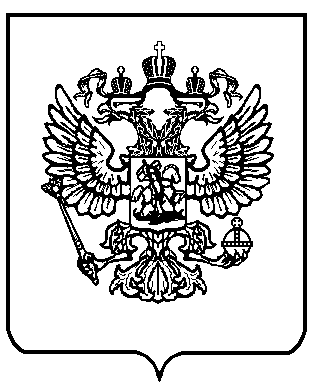 